14. Create an application which demonstrates use of AutoComplateView class1. XML file<?xml version="1.0" encoding="utf-8"?><RelativeLayout xmlns:android="http://schemas.android.com/apk/res/android"    android:layout_width="match_parent"    android:layout_height="match_parent">    <TextView        android:id="@+id/textView1"        android:layout_width="wrap_content"        android:layout_height="wrap_content"        android:layout_alignParentLeft="true"        android:layout_alignParentTop="true"        android:layout_marginTop="15dp"        android:text="what_is_your_favourite_programming_language" />    <AutoCompleteTextView        android:id="@+id/autoCompleteTextView1"        android:layout_width="wrap_content"        android:layout_height="wrap_content"        android:layout_alignParentLeft="true"        android:layout_below="@+id/textView1"        android:layout_marginLeft="36dp"        android:layout_marginTop="17dp"        android:ems="10"        android:text="">        <requestFocus />    </AutoCompleteTextView></RelativeLayout>1. JAVA filepackage com.example.checkbox;import android.graphics.Color;import android.os.Bundle;import android.widget.ArrayAdapter;import android.widget.AutoCompleteTextView;import androidx.appcompat.app.AppCompatActivity;public class AutoFill1 extends AppCompatActivity {    String[] language = {"C", "C++", "Java", ".NET", "python", "ASP.NET", "PHP", "ASP"};    @Override    protected void onCreate(Bundle savedInstanceState) {        super.onCreate(savedInstanceState);        setContentView(R.layout.autofill1);        ArrayAdapter<String> adapter = new ArrayAdapter<String>(this, android.R.layout.simple_list_item_1, language);        final AutoCompleteTextView actv = (AutoCompleteTextView) findViewById(R.id.autoCompleteTextView1);        actv.setThreshold(1);        actv.setAdapter(adapter);        actv.setTextColor(Color.RED);    }}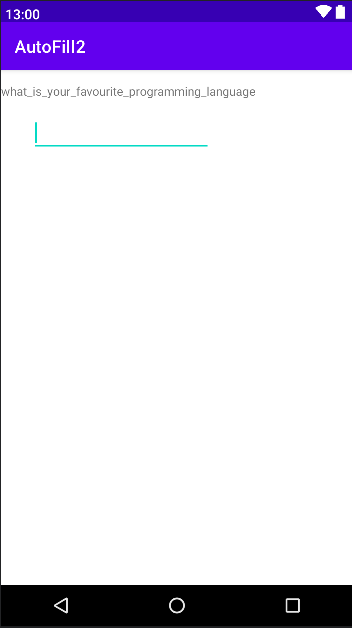 Create an application which demonstrates use of AutoComplateView class and display the selected text when ok button is pressed.2. XML file<?xml version="1.0" encoding="utf-8"?><RelativeLayout xmlns:android="http://schemas.android.com/apk/res/android"    android:layout_width="match_parent"    android:layout_height="match_parent">    <TextView        android:id="@+id/textView1"        android:layout_width="wrap_content"        android:layout_height="wrap_content"        android:layout_alignParentLeft="true"        android:layout_alignParentTop="true"        android:layout_marginTop="15dp"        android:text="what is your favourite programming language " />    <AutoCompleteTextView        android:id="@+id/autoCompleteTextView1"        android:layout_width="wrap_content"        android:layout_height="wrap_content"        android:layout_alignParentLeft="true"        android:layout_below="@+id/textView1"        android:layout_marginLeft="36dp"        android:layout_marginTop="17dp"        android:ems="10"        android:text="">        <requestFocus />    </AutoCompleteTextView>    <TextView        android:id="@+id/textViewlang"        android:layout_width="match_parent"        android:layout_height="wrap_content"        android:layout_below="@+id/autoCompleteTextView1"        android:layout_marginTop="15dp"        android:text="You Selected :"        android:textAppearance="?android:attr/textAppearanceMedium" />    <Button        android:id="@+id/buttonSelectlang"        android:layout_width="wrap_content"        android:layout_height="wrap_content"        android:layout_marginTop="15dp"        android:layout_below="@+id/textViewlang"        android:layout_centerHorizontal="true"        android:text="    OK    "        /></RelativeLayout>2. JAVA filepackage com.example.checkbox;import android.graphics.Color;import android.os.Bundle;import android.view.View;import android.widget.ArrayAdapter;import android.widget.AutoCompleteTextView;import android.widget.Button;import android.widget.TextView;import androidx.appcompat.app.AppCompatActivity;public class AutoFill2 extends AppCompatActivity {    String[] language ={"C","C++","Java",".NET","iPhone","Android","ASP.NET","PHP","ASP"};    @Override    protected void onCreate(Bundle savedInstanceState) {        super.onCreate(savedInstanceState);        setContentView(R.layout.autofill2);        ArrayAdapter<String> adapter = new ArrayAdapter<String>(this,android.R.layout.select_dialog_item,language);        final TextView textViewSelectedlang=(TextView)findViewById(R.id.textViewlang);        Button btnSelectedlang=(Button)findViewById(R.id.buttonSelectlang);        final AutoCompleteTextView actv= (AutoCompleteTextView)findViewById(R.id.autoCompleteTextView1);        actv.setThreshold(1);        actv.setAdapter(adapter);        actv.setTextColor(Color.RED);        btnSelectedlang.setOnClickListener(new View.OnClickListener() {            public void onClick(View arg0) {                // TODO Auto-generated method stub                String language=actv.getText().toString();                textViewSelectedlang.setText("Favourite Language: "+language);            }        });    }}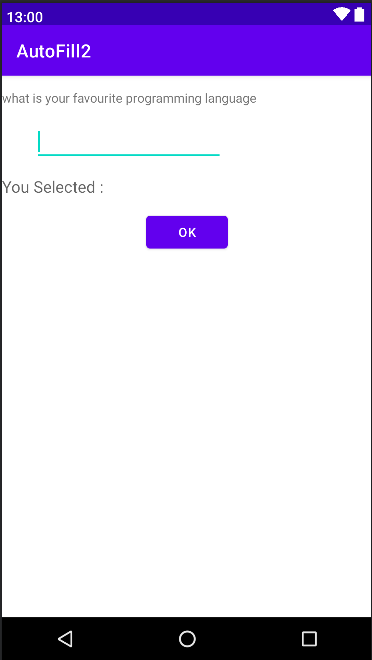 15. Create an application which demonstrates checkbox button event handling.XML file<?xml version="1.0" encoding="utf-8"?><LinearLayout xmlns:android="http://schemas.android.com/apk/res/android"    android:layout_width="match_parent"    android:layout_height="match_parent"    android:orientation="vertical">    <CheckBox        android:id="@+id/chk_c"        android:layout_width="wrap_content"        android:layout_height="wrap_content"        android:text="c" />    <CheckBox        android:id="@+id/chk_cpp"        android:layout_width="wrap_content"        android:layout_height="wrap_content"        android:text="cpp"        android:checked="true" />    <CheckBox        android:id="@+id/chk_java"        android:layout_width="wrap_content"        android:layout_height="wrap_content"        android:text="java" />    <Button        android:id="@+id/btnDisplay"        android:layout_width="wrap_content"        android:layout_height="wrap_content"        android:text="display" /></LinearLayout>JAVA filepackage com.example.checkbox;import androidx.appcompat.app.AppCompatActivity;import android.os.Bundle;import android.view.View;import android.widget.Button;import android.widget.CheckBox;import android.widget.Toast;public class MainActivity extends AppCompatActivity {    private CheckBox chk_c, chk_cpp, chk_java;    private Button btnDisplay;    @Override    protected void onCreate(Bundle savedInstanceState) {        super.onCreate(savedInstanceState);        setContentView(R.layout.checkbox);        addListenerOnChk_c();        addListenerOnButton();    }    // onclicklister on checkbox for c    public void addListenerOnChk_c() {        chk_c = (CheckBox) findViewById(R.id.chk_c);        chk_c.setOnClickListener(new View.OnClickListener() {            @Override            public void onClick(View v) {                if (((CheckBox) v).isChecked()) {                    Toast.makeText(MainActivity.this,"use c", Toast.LENGTH_LONG).show();                }            }        });    }    public void addListenerOnButton() {        chk_c = (CheckBox) findViewById(R.id.chk_c);        chk_cpp = (CheckBox) findViewById(R.id.chk_cpp);        chk_java = (CheckBox) findViewById(R.id.chk_java);        btnDisplay = (Button) findViewById(R.id.btnDisplay);        btnDisplay.setOnClickListener(new View.OnClickListener() {            @Override            public void onClick(View v) {                StringBuffer result = new StringBuffer();                result.append("C check : ").append(chk_c.isChecked());                result.append("\nCPP check : ").append(chk_cpp.isChecked());                result.append("\nJAVA check :").append(chk_java.isChecked());                Toast.makeText(MainActivity.this, result.toString(),Toast.LENGTH_LONG).show();            }        });    }}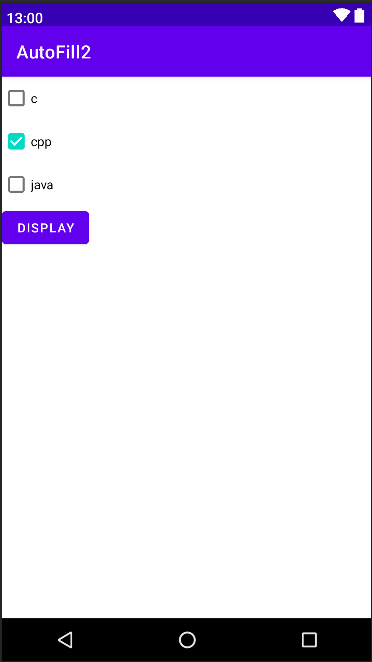 16. Create an application which demonstrates ListView with it event handling. Display the selected item and item no from the listview using Toast.XML file<?xml version="1.0" encoding="utf-8"?><LinearLayout xmlns:android="http://schemas.android.com/apk/res/android"    android:layout_width="match_parent"    android:layout_height="match_parent"    android:orientation="vertical">    <ListView        android:id="@+id/list"        android:layout_height="wrap_content"        android:layout_width="match_parent"        >    </ListView></LinearLayout>JAVA filepackage com.example.lifecycle;import android.app.Activity;import android.os.Bundle;import android.view.View;import android.widget.AdapterView;import android.widget.ArrayAdapter;import android.widget.ListView;import android.widget.Toast;public class List extends Activity {    ListView listView ;    @Override    protected void onCreate(Bundle savedInstanceState) {        super.onCreate(savedInstanceState);        setContentView(R.layout.list);        listView = (ListView) findViewById(R.id.list);        String[] subjects = new String[] { "MCAD", "ADV. JAVA", "COMP NETWORK", "PROJECT-II", "JAVA PROG.", "COA", "PROG. IN C", "PROG. IN C++" };        ArrayAdapter<String> adapter = new ArrayAdapter<String>(this, android.R.layout.simple_list_item_1, android.R.id.text1, subjects);        listView.setAdapter(adapter);        listView.setOnItemClickListener(new AdapterView.OnItemClickListener() {            @Override            public void onItemClick(AdapterView<?> parent, View view, int position, long id)            {                int itemPosition     = position;                String  itemValue    = (String) listView.getItemAtPosition(position);                Toast.makeText(List.this, "Position :"   +itemPosition+" ListItem : " +itemValue , Toast.LENGTH_LONG).show();            }        });    }}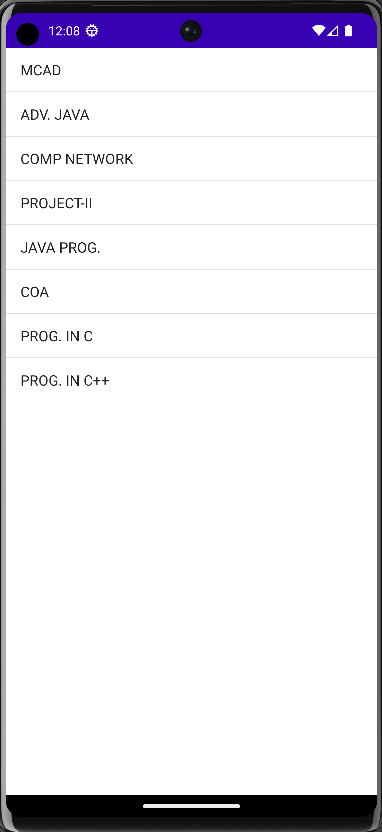 17. Create an application which demonstrates ListActivity with it event handling.XML file<?xml version="1.0" encoding="utf-8"?><LinearLayout xmlns:android="http://schemas.android.com/apk/res/android"    android:layout_width="match_parent"    android:layout_height="match_parent"    android:orientation="vertical">    <ListView        android:id="@+id/list"        android:layout_height="wrap_content"        android:layout_width="match_parent"        >    </ListView></LinearLayout>JAVA filepackage com.example.lifecycle;import android.app.ListActivity;import android.os.Bundle;import android.view.View;import android.widget.ArrayAdapter;import android.widget.ListView;import android.widget.Toast;public class List2 extends ListActivity {    String days[]={"sunday", "monday", "tuesday", "Wednesday", "thursday", "friday", "satursday"};    public void onCreate(Bundle savedInstanceState)    {        super.onCreate(savedInstanceState);        setListAdapter(new ArrayAdapter<String>(this,                android.R.layout.simple_expandable_list_item_1,days));    }    public void onListItemClick(ListView parent, View v, int position, long id)    {        String item_name=days[position];        Toast.makeText(this, item_name, Toast.LENGTH_LONG).show();    }}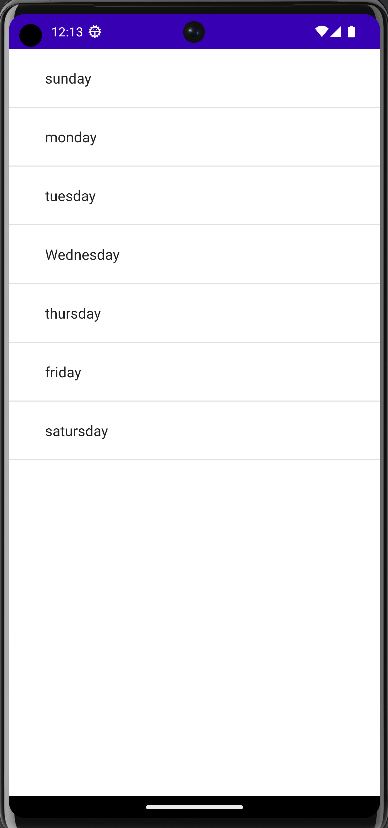 